ОТДЕЛЬНЫЕ ПОКАЗАТЕЛИ РАБОТЫ 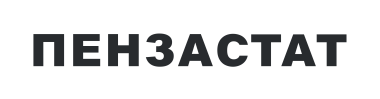 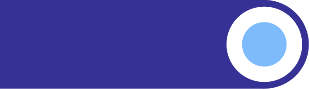 СРЕДНИХ ПРЕДПРИЯТИЙ ПЕНЗЕНСКОЙ ОБЛАСТИ В РАЗРЕЗЕ ОСНОВНЫХ ВИДОВ ЭКОНОМИЧЕСКОЙ ДЕЯТЕЛЬНОСТИ ЗА ЯНВАРЬ – ДЕКАБРЬ 2023 Г.млн руб.Объем отгруженных товаров собственного производства,выполненных работ и услуг собственными силамиОборот организацииВсего58298,682246,5из них по видам деятельности:Сельское, лесное хозяйство, охота, рыболовство и рыбоводство 7571,37686,2Добыча полезных ископаемых…¹…¹Обрабатывающие производства39705,440773,6Обеспечение электроэнергией, газом и паром  …¹2820,2Строительство4781,44897,4Торговля оптовая и розничная; ремонт автотранспортных средств и мотоциклов540,521394,3Транспортировка и хранение2799,92847,8Деятельность гостиниц и предприятий общественного питания--Деятельность в области информации и связи…¹…¹Деятельность по операциям с недвижимым имуществом--Деятельность профессиональная, научная и техническая…¹…¹Деятельность в области здравоохранения и социальных услуг…¹…¹Деятельность административная и сопутствующие дополнительные услуги…¹…¹